Требования к оформлению проектаИндивидуальный проект должен иметь следующую структуру:Требования к оформлению текста:размер бумаги стандартного формата А4 (210 х ); поля: левое – , правое, верхнее и нижнее – ; ориентация: книжная (альбомная ориентация допускается только для таблиц и схем приложений);шрифт: Times New Roman;кегль: в основном тексте –14, в сносках – 12, в таблицах – от 10 до 14; междустрочный интервал: полуторный в основном тексте, одинарный в подстрочных ссылках и в таблицах;форматирование основного текста и ссылок: в параметре «по ширине»; цвет шрифта: черный; красная строка: ; при наборе должны различаться тире и дефисы. Используются кавычки «елочки», а не "лапки";нумерация страниц по всей работе – сквозная, справа в нижнем углу без точки ;номер страницы на титульном листе и оглавлении не печатается, но подразумевается (т.е. если имеется титульный лист на одной странице (подразумевается 1-я страница) и оглавление на одной странице (подразумевается 2-я страница), то введение начинается со страницы номер 3);Каждая глава индивидуального проекта начинается с новой страницы.Требования к оформлению ссылок: при использовании внешних источников информации ссылки на них являются обязательными; ссылки оформляются по тексту в квадратных скобках с указанием номера используемой из списка литературы и страниц, на которых помещен объект ссылки.Например: Требования к оформлению перечня принятых сокращений:в работе могут использоваться общепринятые сокращения и т.д. (и так далее), и т.п. (и тому подобное) (после перечисления), и др. (и другие), и пр. (и прочие), см. – смотри (при повторной ссылке), напр. – например, в., вв., гг. – при датах, г., д., обл., с. – при географических названиях, г-жа, г-н – при фамилии и названиях, гр. – гражданин гл., п., подп., разд., рис., с., см., ср., табл. – при ссылках, млн., млрд., тыс., экз. – при числах в цифровой форме, тыс. руб. (тысяч рублей), уд. вес – удельный вес;не допускаются сокращения: т.о. – таким образом, т.н. – так называемый, т.к. – так как;в работе могут быть использованы собственные сокращения (аббревиатуры), которые повторяются более трех раз в тексте; в этом случае после полного словосочетания в скобках приводится сама аббревиатура.Например:Требования к заголовкам (названия глав, пунктов и подпунктов): набираются шрифтом кегль 16, без применения полужирного шрифта, без подчеркивания;заголовки – ВВЕДЕНИЕ, ЗАКЛЮЧЕНИЕ, ЛИТЕРАТУРА, ОГЛАВЛЕНИЕ – печатаются большими буквами;выравнивание по центру; междустрочный интервал: одинарный;номер пункта состоит из номеров главы и пункта в главе, разделенных точкой. В конце номера ставится точка. Аналогичным образом нумеруются и подпункты (например: 2.4.2. Анализ результатов); после номера главы, пункта и подпункта ставится точка;точка в конце заголовка не ставится; заголовок, состоящий из двух и более строк, печатается через один междустрочный интервал (без пропуска строк); заголовок не должен иметь переносов, то есть на конце строки слово должно быть обязательно полным; если заголовок состоит из двух предложений, их разделяют точкой;необходимо соблюдать следующее расстояние: между заголовком (введение, заключение, литература, оглавление) и текстом – одна пустая строка (кегль 14);между заголовками – одна пустая строка (кегль 14);между окончанием текста предыдущего пункта (подпункта) и заголовком последующего – две пустые строки (кегль 14);между заголовками главы и пункта – две пустые строки (кегль 14).Например:Требования к оформлению перечислений:Знаки перечисления в тексте работы должны быть  однотипными. В тексте могут быть применены перечисления, которые оформляются одним из трех способов. Первый способ (автоматическая нумерация, формат - цифровой):Далее с большой буквы текст. В конце ставится точка.Далее с большой буквы текст. В конце ставится точка.Второй способ (автоматическая нумерация, формат - буквенный):далее с маленькой буквы текст, а в конце ставится точка с запятой;далее с маленькой буквы текст, а в конце ставится точка с запятой;далее с маленькой буквы текст, а в конце текста последнего перечисления ставится точка.Третий способ (маркированный список - тире):далее с маленькой буквы текст, а в конце ставится точка с запятой;далее с маленькой буквы текст, а в конце ставится точка с запятой;далее с маленькой буквы текст, а в конце текста последнего перечисления ставится точка.Перечисления бывают одноуровневые и многоуровневые. В первом случае может быть использован любой из перечисленных выше способов перечислений. При многоуровневом перечислении сначала применяется первый способ, затем – второй, далее – третий. Например:Далее с большой буквы текст. В конце ставится точка.Далее с большой буквы текст. В конце ставится двоеточие:далее с маленькой буквы текст, а в конце ставится точка с запятой;далее с маленькой буквы текст, а в конце ставится двоеточие:далее с маленькой буквы текст, а в конце ставится точка с запятой;далее с маленькой буквы текст, а в конце текста последнего перечисления ставится точка.Далее с большой буквы текст. В конце ставится точка.Требования к оформлению таблиц: таблицы, занимающие страницу и более, помещают в приложение, а небольшие (менее страницы) – непосредственно после текста;на каждую таблицу в тексте делается ссылка (например: см. таблицу 1);нумерация таблиц – арабскими цифрами (может быть сквозная или в пределах раздела);допускается оформление текстовой и цифровой информации внутри таблицы шрифтом кегль 10 или 12 или 14; допускается междустрочный интервал – одинарный или полуторный;порядковый номер таблицы проставляется в правом верхнем углу над ее названием после слова «Таблица» без знака №;заголовок таблицы размещается под словом «Таблица», точка в конце заголовка не ставится;при переносе части таблицы название помещают только над первой частью таблицы, на следующей странице следует помещать надпись, «Продолжение таблицы 1»;заголовки столбцов и строк таблицы следует писать с заглавной буквы в единственном числе. В конце заголовков и подзаголовков столбцов и строк точки не ставят.Например:Перенос таблицыесли требуется перенос таблицы, то сначала необходимо пронумеровать столбцы (1,2,3 и т.д.);далее необходимо установить курсор в конец слова последней строки и последнего столбца и нажать сочетание клавиш Ctrl + Enter;далее необходимо над таблицей написать – Продолжение таблицы 5 и снова пронумеровать столбцы;Продолжение таблицы 5Требования к оформлению рисунков: к рисункам в работе относятся: фотографии, рисунки, схемы, диаграммы, графики;рисунки, занимающие страницу и более, помещают в приложение, а небольшие (менее страницы) – непосредственно после текста; на каждый рисунок в тексте делается ссылка (например: см. рисунок 1.);нумерация рисунков – арабскими цифрами (может быть сквозная или в пределах раздела);подпись к рисунку располагается под ним по центру строки, без точки в конце (например: Рис.1 Структура фирмы).Например:Требования к оформлению формул: выделяются из текста в отдельную строку с абзацем 3,0; над и под формулой нужно оставить по пустой строке;на каждую формулу в тексте делается ссылка, номер ставится в круглых скобках (например: см. формулу (1);нумерация формул – арабскими цифрами в круглых скобках в той же строке что и сама формула, но с правого края;пояснение значений символов и числовых коэффициентов следует приводить непосредственно под формулой в той же последовательности, в которой они даны в формуле с указанием единиц измерения.Например:Требования к оформлению приложений:материал, дополняющий текст работы, допускается помещать в приложениях. Приложением может быть графический материал, таблицы большого формата, расчеты и т.д.;каждое приложение начинается с новой страницы с указанием в правом верхнем углу слова «Приложение»; нумерация приложений – арабскими цифрами (сквозная) без знака №;на каждое приложение в тексте делается ссылка (например: см. приложение 1);приложения располагают в порядке ссылок на них; каждое приложение должно иметь тематический заголовок, который располагается по центру строки, без точки в конце;при наличии в курсовой работе более одного приложения они нумеруются арабскими цифрами (без знака №), например «Приложение 1», «Приложение 2» и т.д. Например:Этапы работы над индивидуальным проектомЗамысел (определение темы, целей, исходного положения) Подготовительная работа:знакомство с особенностями организации работы над проектом;знакомство с Положением об индивидуальном проекте, критериями оценки проекта, выдача письменных рекомендаций по организации проектной деятельности, оформлению проектов;выбор направления проектирования, руководителя проекта, формулировка темы индивидуального проекта, определение типа проекта;формулирование идеи проектирования;формулирование цели проектирования;выдвижение задач.Планирование:планирование этапов выполнения проекта; определение сроков, графика консультаций;определение и изучение источников необходимой информации;определение способов сбора и анализа информации; подбор способов решения, проведения исследования, методов исследования (статистических, экспериментальных, наблюдений и пр.);определение способа представления результатов (формы проекта).Выполнение проекта:сбор и уточнение информации (основные инструменты: интервью, опросы, наблюдения, эксперименты и т.п.);организационно-консультационные занятия, промежуточные отчеты обучающихся, выявление и обсуждение альтернатив, возникших в ходе выполнения проекта;выбор оптимального варианта;поэтапное выполнение исследовательских задач проекта.Обобщение:сбор, систематизация и анализ полученных результатов;формулировка выводов;оформление результатов; выдвижение новых проблем исследования.Доработка проектов с учетом замечаний и предложений руководителя.Подготовка к защите проекта:подготовка отчета о ходе выполнения проекта с объяснением полученных результатов (письменный отчет);анализ выполнения проекта, достигнутых результатов (успехов и неудач) и причин этого;генеральная репетиция публичной защиты проектов.Представление (защита) проекта и оценка его результатов:публичная защита проектов на студенческой конференции (презентация итогового продукта);подведение итогов, конструктивный анализ выполненной работы.Результаты выполнения проекта оцениваются по итогам рассмотрения представленного продукта с краткой пояснительной запиской, презентации студента и отзыва руководителя.Процедура  защиты проектаДля проведения защиты создаётся экспертная комиссия, в состав которой могут входить преподаватели, члены научного студенческого общества, администрация ОГАПОУ «Чернянский агромеханический техникум» и иные квалифицированные работники. Количество членов комиссии должно быть не менее 3 человек.Экспертная комиссия оценивает уровень проектной деятельности конкретного студента, дает оценку выполненной работы.Для защиты студенты распределяются по группам в зависимости от тематики представленных работ.Защиту проекта осуществляет автор проекта. Время защиты составляет 7 минут.В ходе защиты студенты должны осветить следующие вопросы:обоснование выбранной темы – актуальность ее и степень разработанности;цели и задачи представляемого проекта, а также степень их выполнения;краткое содержание (обзор) выполненной работы, основные этапы, трудности и пути их преодоления;степень самостоятельности в разработке и решении поставленной проблемы;рекомендации по возможной сфере практического использования данного проекта.10. Критерии оценки индивидуального проектаПроектная деятельность оценивается по двум группам критериев: критерии оценки содержания проекта и критерии оценки защиты проекта. Критерии оценки проектной работы разработаны с учѐтом целей и задач проектной деятельности. Содержание индивидуального проекта оценивается по следующим критериям: Максимальный балл за содержание индивидуального проекта составляет 14 баллов.Критерии оценки защиты проекта:Максимальный балл за защиту индивидуального проекта составляет 14 баллов.Итоговая сумма баллов за содержание проекта складывается из суммы баллов, полученных за содержание проекта и за защиту проекта.Итоговая оценка за индивидуальный проект выставляется по следующей шкале:Результаты защиты – итоговые оценки – индивидуальных проектов указывают в журнале учебных занятий в конце завершения учебной дисциплины в отдельной графе.Студенты, выполнившие индивидуальный проект, но получившие при защите оценку «неудовлетворительно», имеют право на повторную защиту.11. Руководство и рецензирование индивидуального проектаРуководитель индивидуального проекта должен:совместно со студентом определить тему и план работы по индивидуальному проекту;мотивировать обучающего на выполнение работы по индивидуальному образовательному проекту;совместно со студентом определить цель работы, этапы, сроки, методы работы, источники необходимой информации;оказывать помощь студенту по вопросам планирования, методики, формирования и представления результатов проектирования;контролировать выполнение студентами плана работы по выполнению индивидуального проекта. Руководитель индивидуального проекта имеет право: требовать от студента своевременного и качественного выполнения работы в соответствии с разработанным графиком выполнения проекта;использовать в своей работе имеющиеся в образовательной организации информационные ресурсы, программное обеспечение оборудование, материалы, инструменты, приспособления; обращаться к администрации образовательной организации в случае систематического несоблюдения сроков реализации плана индивидуального проекта.12. Права и ответственность студентаСтудент должен:выбрать тему индивидуального образовательного проекта в установленные сроки; посещать консультации и занятия по индивидуальному проекту; ответственно относиться к требованиям и рекомендациям руководителя индивидуального проекта, соблюдать график выполнения индивидуального проекта;представить готовый индивидуальный проект руководителю в установленные сроки; публично защитить индивидуальный проект на студенческой конференции.Студент имеет право:выбрать тему и руководителя индивидуального проекта, предложить собственную тему проекта; пользоваться консультациями и информационной поддержкой руководителя на любом этапе выполнения индивидуального проекта; использовать для выполнения индивидуального образовательного проекта ресурсы техникума;обращаться к администрации по вопросам некачественного руководства проектом.13. ДокументацияДля обучающихся Индивидуальный план выполнения проектаДля руководителя проектаИндивидуальный план выполнения проекта для каждого обучающегося;Общие сведения по формеИтоговая ведомостьЗаключительные положенияНастоящее  Положение вступает в силу с момента его утверждения и действует до замены новым.Изменения и дополнения настоящего Положения оформляются приказом директора техникума.С настоящим Положением должны быть ознакомлены студенты техникума, выполняющие индивидуальные проекты.Приложение 1Областное государственное автономное профессиональное образовательное учреждение «Чернянский агромеханический техникум»ИНДИВИДУАЛЬНЫЙ ПРОЕКТНА ТЕМУ	_______________________________________________________Чернянка201__Приложение 2ОГЛАВЛЕНИЕ После того, как оглавление будет составлено, необходимо скрыть границы таблицы: В этих случаях достаточно подвести курсор к таблице, чтобы в ее верхнем левом углу появился квадратик с плюсом, как на скриншоте внизу: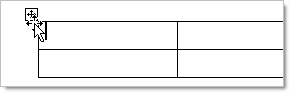 Щелкните курсором по этому квадратику, чтобы выделить таблицу.На выделении щелкните правой кнопкой мыши, чтобы вызвать контекстное меню. Выберите команду Границы и заливка :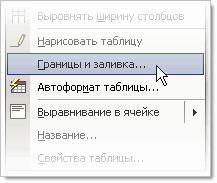 Откроется одноименное диалоговое окно, в котором на вкладке Границы следует выбрать тип границы нет (None).Проследите, чтобы была также выбрана опция Применить к таблице.Нажмите ОК для закрытия диалогового окна.Кстати, вы можете скрыть не все границы у таблицы, а лишь некоторые границы у определенных сторон таблицы. Это можно сделать путем нажатия соответствующих кнопок в правой части диалогового окна Границы и заливка, которая называется в русской версии Word как Образец.Щелчок по кнопке или по границе в этом окошке приводит соответственно к показу или сокрытию той или иной границы у таблицы.Приложение 3Пример оформления списка литературыЛИТЕРАТУРАКонституция Российской Федерации. Принята всенародным голосованием 12 декабря .Гражданский кодекс Российской Федерации. Часть первая: 30 ноября 1994 года № 51–ФЗ. С изм. и доп. на .;от 23 сентября . №3520- I «О товарных знаках, знаках обслуживания и мест происхождения товаров»от 8 февраля . № 14-ФЗ «Об обществах с ограниченной ответственностью»от 7 августа . «О мерах по формированию Федеральной контрактной системы»от 21 июля . № 918 «Об утверждении Правил продажи по образцам»ГОСТ Р51303-99. Торговля: термины и определения.– М.: Госстандарт России, 2000. – 13 с.Боровкова В.А. Управление рисками в торговле. – СПб.: Питер, 2004. – 288 с.Плотников О.М, Афанасьев А.А., Баричев С., Office XP. – М.: КУДИЦ-ОБРАЗ, 2002. – 352 с.Научные труды Российского государственного торгово-экономического университета / Под общ. ред. С.Н. Бабурина. - М.: ООО Единство, 2004.- 560 с.Торгово-экономический словарь / Под ред. Бабурина С.Н. - М.: Экономика, 2005. - 600 с.Торговля в России 2003: Стат. сборник. – М.: Госкомстат России, 2003. – 465 с.Экономический анализ в торговле: Учеб. пособие / Под ред. М.И. Баканова. – М.: Финансы и статистика, 2004. – 400 с.Интернет-ресурсы:www.cbr.ru – официальный сайт Центрального банка РФwww.sbrf.ru – официальный сайт «Сбербанка России»www.bdm.ru – журнал о бизнесе и финансовых технологияхwww.inion.ru – официальный сайт Института научной информации по общественным наукамwww.gks.ru – официальный сайт Федеральной службы государственной статистикиПри ссылке на работы из списка литературы порядковые номера записываются арабскими цифрами в прямоугольных скобках. Например: «Результаты исследований опубликованы в статье [23]. При необходимости могут быть точно указаны страницы источника, например: [10, с.17]. Не рекомендуется строить предложения, в которых в качестве слов применяется порядковый номер ссылки, например: «В [7] показано …». Приложение 4Требования к докладу автора индивидуального проектаДоклад к индивидуальному проекту – это речь для ее защиты объемом 1-1,5 листа компьютерного текста. В докладе (на 5-7 минут) кратко и четко излагаются основные положения индивидуального проекта. Для большей наглядности целесообразно подготовить презентацию в программе Microsoft PowerPoint на 10-15 слайдов. Доклад и презентацию необходимо согласовать с руководителем индивидуального проекта.Речь необходимо не зачитывать, а рассказывать, держаться уверенно. Начинать доклад необходимо с обращения (Уважаемый руководитель и члены комиссии! Вашему вниманию предлагается индивидуальный проект на тему: «…»). Примерная структура доклада на защите индивидуального проекта (согласовывается с руководителем проекта): Обращение. «Добрый день, уважаемые студенты и преподаватели, вашему вниманию предлагается исследовательская (проектная) работа на тему «________________».Цель работы.  «Целью нашего исследование является: …»Основные задачи по достижению цели.При формулировке задач используются названия глав, при этом  должны присутствовать глаголы – изучить, рассмотреть, раскрыть, сформулировать, проанализировать, определить и т.п …)Актуальность темы.«Актуальность темы объясняется тем, что …».«Актуальность темы  обусловлена тем, что…»«Актуальность темы определяется следующими факторами: во-первых, …; во-вторых,…». «Работа на избранную тему является актуальной в связи…»Объект и предмет исследования.«Объектом исследования является: … Предмет исследования: …»Краткий обзор используемой литературы.Приводится краткий обзор используемой литературы по избранной проблеме (степень разработанности проблемы)Основное содержание работы.Дается краткое содержание глав. Из каждой главы используются выводы или формулировки, характеризующие  результаты. После краткого изложения содержания глав отдельно подчеркнуть, в чем состоит новизна предлагаемой работы.  Далее следуют ответы на замечания руководителя и вопросы членов комиссии.Требования к оформлению электронной презентации автора индивидуального проекта (примерные)Электронная презентация создается в редакторе Power Point и является иллюстративным материалом к докладу при защите исследовательского проекта. Презентация представляет собой совокупность слайдов, раскрывающих основное содержание избранной темы.Электронная презентация состоит не более чем из 10 слайдов и имеет следующее содержание:Первый слайд: титульный лист с указанием наименования образовательной организации, темы исследовательского проекта, Ф.И.О. студента, учебной группы, специальности, Ф.И.О. руководителя.Второй слайд: цель и задачи исследовательской работы.Третий слайд: актуальность темы, объект и предмет исследования.  Четвертый – девятый слайды: содержание работы, основные результаты проведенного анализа исследуемой области, выводы. Результаты могут быть представлена в виде таблиц, графиков, диаграмм и схем, которые размещаются на отдельных слайдах и озаглавливаются.Десятый слайд: характеристика используемой литературы. Цветовой фон слайдов подбирается так, чтобы на нем хорошо был виден текст.Материал, используемый в докладе, презентации должен строго соответствовать содержанию исследовательской работы. На защиту исследовательской работы отводится до 7 минут. СтруктураТребования к содержаниюТитульный лист(Приложение 1)Содержит:наименование образовательного учреждения; вид индивидуального проекта (исследовательская работа или проектная работа); тему работы; фамилию, имя, отчество и шифр учебной группы автора;фамилию, имя, отчество руководителя;  город и годОглавление(Приложение 2)Следует за титульным листом. Включает в себя все структурные элементы работы (заголовки): введение;главы, параграфы;заключение;список литературы;приложения.Введение (1-2 страницы)Содержит основные положения, обоснованию и проверке которых посвящена работа. Включает в себя: актуальность;проблему исследования;формулировку темы, объект и предмет;цель и задачи, гипотезу, методы исследования;структуру работы; практическую значимость и научную новизну исследования;Основная часть  (8-10 страниц)Может содержать не менее двух глав:Глава 1 (теоретическая) содержит теоретическое обоснование темы исследования, итоги анализа специальной литературы (3-7 страниц)Глава 2 (практическая) описывает практические этапы работы, интерпретацию данных, выявление определенных закономерностей и изучаемых явлений. Глава завершается выводами (3-7 страниц)Заключение(1-2 страницы)В заключении формулируются наиболее общие выводы по результатам исследования и предлагаются рекомендации. Необходимо отметить степень достижения цели, обозначить перспективы дальнейших исследований. Список литературы(Приложение 3)Должен содержать перечень источников, использованных при написании работы.ПриложенияРазмещаются после списка литературы.В оглавлении приложение оформляется в виде самостоятельной рубрики, со сквозной нумерацией страниц всего текста.Каждое приложение оформляется на отдельном листе, имеет название, обозначается заглавными буквами русского алфавита в верхнем правом углу.Наименование показателей2012 год2012 годНаименование показателейсумма, тыс. руб.уд. вес, %123Процентные расходы, всего19012778,90Процентные расходы, всего19012778,90Процентные расходы, всего190127              78,90 курсорПроцентные расходы, всего19012778,90В том числе:проценты за кредитные ресурсы15920,66123Процентные расходы, всего19012778,90Процентные расходы, всего19012778,90В том числе:проценты за кредитные ресурсы15920,66Группы критериевКритерий оценкиОценка (в баллах)Достижения автора работыПродемонстрированы навыки определения темы и планирования работыДа – 1Нет – 0Достижения автора работыРезультаты работы имеют практическое значение	Да – 1Нет – 0Достижения автора работыДостоверность результатов работыДа – 1Нет – 0Достижения автора работыНовизна работыДа – 1Нет – 0Самостоятельное приобретение знаний и решение проблемРабота в целом свидетельствует о способности самостоятельно с опорой на помощь руководителя ставить проблему и находить пути ее решенияДа – 1Нет – 0Самостоятельное приобретение знаний и решение проблемПродемонстрирована способность приобретать новые знания и/или осваивать новые способы действий, достигать более глубокого понимания изученногоДа – 1Нет – 0Знание предмета работыПродемонстрировано понимание содержания выполненной работыДа – 1Нет – 0Знание предмета работыВ работе по содержанию работы отсутствуют грубые ошибкиДа – 1Нет – 0Знание предмета работыНаличие в работе ссылок на литературу, на достижения ученых и
исследователей, занимающихся данной проблемойДа – 1Нет – 0Композиция работы и ее особенности
Поставлены цели и определены задачиДа – 1Нет – 0Композиция работы и ее особенности
Содержание работы соответствует поставленным целям и задачамДа – 1Нет – 0Композиция работы и ее особенности
Работу характеризует: логика изложения, убедительность рассуждений, оригинальность мышленияДа – 1Нет – 0Композиция работы и ее особенности
Работа структурирована верноДа – 1Нет – 0ОформлениеОформление работы соответствует предъявляемым требованиям Да – 1Нет – 0№п/пКритерийОценка (в баллах)1.Качество доклада1 - доклад зачитывается2  - доклад пересказывается, но не объяснена суть работы3  - доклад пересказывается, суть работы объяснена4 - кроме хорошего доклада владение иллюстративным материалом5 - доклад производит очень хорошее впечатление2.Качество ответов на вопросы1  - нет четкости ответов на большинство вопросов2 - ответы на большинство вопросов3 - ответы на все вопросы убедительно, аргументировано3.Использование демонстрационного материала1 - представленный демонстрационный материал не используется в докладе2 - представленный демонстрационный материал используется в докладе3 - представленный демонстрационный материал используется в докладе, информативен, автор свободно в нем ориентируется4.Оформление   демонстрационного материала1  - представлен плохо оформленный демонстрационный материал,2  - демонстрационный    материал    хорошо оформлен, но есть отдельные претензии -  к демонстрационному материалу нет претензий                                                                Количество балловОценка за проект26-28отлично20-25хорошо17-19удовлетворительно16 и менеенеудовлетворительноЭтапыВиды деятельностиДата исполненияПодготовкаВыбор темы  учебного проекта и тем исследований обучающихся;Разработка основополагающего вопроса и проблемных вопросов учебной темыПланированиеФормулировка задач, которые следует решить;Выбор средств и методов решения задач;Определение последовательности и сроков работПроектированиеСамостоятельная работаИтогОформления письменной работы, приложений и др.ЗащитаДостигнутый результатОформлениеФИОТема проектаРуководительАвтор работы:Студент(ка) очной/заочной формы обучения1 курса, спец. _________, группа _______Шифр _____________________________________________Ф.И.О. полностью, в именительном падеже____________________________________Руководитель:преподаватель , Ф.И.О.____________________      оценка____________________      датаОценка после защиты____________________      оценка____________________      дата___________________      подпись                    ВВЕДЕНИЕВВЕДЕНИЕВВЕДЕНИЕВВЕДЕНИЕ3ГЛАВА 1. НАЗВАНИЕ	ГЛАВА 1. НАЗВАНИЕ	ГЛАВА 1. НАЗВАНИЕ	ГЛАВА 1. НАЗВАНИЕ	4НАЗВАНИЕ НАЗВАНИЕ НАЗВАНИЕ 5НАЗВАНИЕ НАЗВАНИЕ НАЗВАНИЕ 6Название Название 7Название Название 8ГЛАВА 2. НАЗВАНИЕ ГЛАВА 2. НАЗВАНИЕ ГЛАВА 2. НАЗВАНИЕ ГЛАВА 2. НАЗВАНИЕ 12НАЗВАНИЕНАЗВАНИЕНАЗВАНИЕ13Название 14Название                   и т.д.15ЗАКЛЮЧЕНИЕЗАКЛЮЧЕНИЕЗАКЛЮЧЕНИЕЗАКЛЮЧЕНИЕ51ЛИТЕРАТУРА ЛИТЕРАТУРА ЛИТЕРАТУРА ЛИТЕРАТУРА 53ПРИЛОЖЕНИЯПРИЛОЖЕНИЯПРИЛОЖЕНИЯПРИЛОЖЕНИЯ61